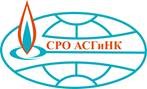 САМОРЕГУЛИРУЕМАЯ ОРГАНИЗАЦИЯАССОЦИАЦИЯ СТРОИТЕЛЕЙ ГАЗОВОГО И НЕФТЯНОГО КОМПЛЕКСОВ(СРО АСГиНК)ПРИСУТСТВОВАЛИ:Сайфуллин Инсаф Шарифуллович – Председатель Контрольной комиссии;Скурихин Владимир Александрович – Заместитель Председателя Контрольной комиссии;Карпухин Александр Анатольевич;Пысина Людмила Анатольевна.Приглашенные:Летаев Андрей Евгеньевич – Заместитель генерального директора СРО АСГиНК;Ревин Анатолий Иванович – Главный специалист Контрольно-экспертного управления СРО АСГиНК;Шувалова Елена Леонидовна – Главный специалист Контрольно-экспертного управления СРО АСГиНК.Кворум имеется.Заседание Контрольной комиссии Саморегулируемой организации Ассоциация строителей газового и нефтяного комплексов правомочно.Председательствовал – Сайфуллин Инсаф Шарифуллович.Секретарь – Карпухин Александр Анатольевич.Кворум имеется.ПОВЕСТКА ДНЯ:О рассмотрении документов, предоставленных строительными организациями для вступления в Ассоциацию.О проведении внеплановой выездной проверки в отношении ООО «Газстройинновация».СЛУШАНИЯ:1. По данному вопросу повестки дня – докладчик В.А. Скурихин.В.А. Скурихин предложил Контрольной комиссии:- рассмотреть документы, предоставленные строительными организациями для вступления в члены Ассоциации, как соответствующие требованиям Градостроительного кодекса РФ и Положению о членстве в СРО АСГиНК, в том числе о требованиях к членам Ассоциации о размере, порядке расчета и уплаты вступительного взноса, членских и иных взносов;- рекомендовать Совету Ассоциации принять в члены, в соответствии с предоставленными заявлениями о вступлении:Наименование организации: Общество с ограниченной ответственностью "МЕТАЛЛТЕХМОНТАЖ" (ООО "МТМ")Голосование:По данному вопросу повестки дня решили:Документы, представленные вышеуказанными строительными организациями для вступления в члены Ассоциации, признать соответствующими требованиям Градостроительного кодекса РФ и Положению о членстве в СРО АСГиНК, в том числе о требованиях к членам Ассоциации о размере, порядке расчета и уплаты вступительного взноса, членских и иных взносов.Рекомендовать Совету Ассоциации принять в члены Ассоциации:Общество с ограниченной ответственностью "МЕТАЛЛТЕХМОНТАЖ" (ООО "МТМ" ИНН 9725126046).2. По данному вопросу повестки дня – докладчик Е.Л. Шувалова.Е.Л. Шувалова сообщила, что Дисциплинарной комиссией Ассоциации,  Протокол № 133 от 28.02.2024, принято решение в отношении ООО "Газстройинновация" (ИНН 7728695618) о проведении внеплановой выездной проверки в срок до 29.03.2024.Учитывая изложенное, предлагается в отношении ООО "Газстройинновация" (ИНН 7728695618) провести внеплановую выездную проверку в срок до 29.03.2024.Голосование:По данному вопросу повестки дня решили:В отношении ООО "Газстройинновация" (ИНН 7728695618) провести внеплановую выездную проверку в срок до 29.03.2024.ПОВЕСТКА ДНЯ ИСЧЕРПАНА.Заседание Контрольной комиссии Саморегулируемой организации Ассоциация строителей газового и нефтяного комплексов закрыто.ПРОТОКОЛ ЗАСЕДАНИЯ КОНТРОЛЬНОЙ КОМИССИИПРОТОКОЛ ЗАСЕДАНИЯ КОНТРОЛЬНОЙ КОМИССИИПРОТОКОЛ ЗАСЕДАНИЯ КОНТРОЛЬНОЙ КОМИССИИ«01» марта 2024 г.Москва№ 262Номер в реестре СРО08720872ИНН 97251260469725126046972512604697251260469725126046ОГРН12377003988361237700398836123770039883612377003988361237700398836Юридический адрес115280, город Москва, Автозаводская ул, д. 23а к. 2, помещ. 613н/6115280, город Москва, Автозаводская ул, д. 23а к. 2, помещ. 613н/6115280, город Москва, Автозаводская ул, д. 23а к. 2, помещ. 613н/6115280, город Москва, Автозаводская ул, д. 23а к. 2, помещ. 613н/6115280, город Москва, Автозаводская ул, д. 23а к. 2, помещ. 613н/6115280, город Москва, Автозаводская ул, д. 23а к. 2, помещ. 613н/6Генеральный директорКиселев Олег ИгорьевичКиселев Олег ИгорьевичКиселев Олег ИгорьевичКиселев Олег ИгорьевичКиселев Олег ИгорьевичКиселев Олег ИгорьевичДата создания ЮЛ/ИП08060620232023Уставной капитал100 000100 000100 000100 000100 000руб.Осуществляет строительство, реконструкцию, капитальный ремонтХХобъектов капитального строительства, реконструкции и капитального ремонта (кроме особо опасных и технически сложных объектов, объектов использования атомной энергии); объектов капитального строительства, реконструкции и капитального ремонта (кроме особо опасных и технически сложных объектов, объектов использования атомной энергии); объектов капитального строительства, реконструкции и капитального ремонта (кроме особо опасных и технически сложных объектов, объектов использования атомной энергии); объектов капитального строительства, реконструкции и капитального ремонта (кроме особо опасных и технически сложных объектов, объектов использования атомной энергии); Осуществляет строительство, реконструкцию, капитальный ремонтХХобъектов капитального строительства, реконструкции и капитального ремонта, включая особо опасные и технически сложные объекты капитального строительства (кроме объектов использования атомной энергии);объектов капитального строительства, реконструкции и капитального ремонта, включая особо опасные и технически сложные объекты капитального строительства (кроме объектов использования атомной энергии);объектов капитального строительства, реконструкции и капитального ремонта, включая особо опасные и технически сложные объекты капитального строительства (кроме объектов использования атомной энергии);объектов капитального строительства, реконструкции и капитального ремонта, включая особо опасные и технически сложные объекты капитального строительства (кроме объектов использования атомной энергии);Осуществляет строительство, реконструкцию, капитальный ремонт------объектов капитального строительства, реконструкции и капитального ремонта, включая особо опасные и технически сложные объекты капитального строительства, объекты использования атомной энергииобъектов капитального строительства, реконструкции и капитального ремонта, включая особо опасные и технически сложные объекты капитального строительства, объекты использования атомной энергииобъектов капитального строительства, реконструкции и капитального ремонта, включая особо опасные и технически сложные объекты капитального строительства, объекты использования атомной энергииобъектов капитального строительства, реконструкции и капитального ремонта, включая особо опасные и технически сложные объекты капитального строительства, объекты использования атомной энергииУровень ответственности в компенсационном фонде возмещения вредаХХдо 90 млн руб.            (1 уровень ответственности)    до 90 млн руб.            (1 уровень ответственности)    до 90 млн руб.            (1 уровень ответственности)    до 90 млн руб.            (1 уровень ответственности)    Уровень ответственности в компенсационном фонде возмещения вреда------до 500 млн руб.          (2 уровень ответственности)до 500 млн руб.          (2 уровень ответственности)до 500 млн руб.          (2 уровень ответственности)до 500 млн руб.          (2 уровень ответственности)Уровень ответственности в компенсационном фонде возмещения вреда------до 3 млрд руб.            (3 уровень ответственности)до 3 млрд руб.            (3 уровень ответственности)до 3 млрд руб.            (3 уровень ответственности)до 3 млрд руб.            (3 уровень ответственности)Уровень ответственности в компенсационном фонде возмещения вреда------до 10 млрд руб.          (4 уровень ответственности)до 10 млрд руб.          (4 уровень ответственности)до 10 млрд руб.          (4 уровень ответственности)до 10 млрд руб.          (4 уровень ответственности)Уровень ответственности в компенсационном фонде возмещения вреда------10 млрд руб. и более  (5 уровень ответственности)10 млрд руб. и более  (5 уровень ответственности)10 млрд руб. и более  (5 уровень ответственности)10 млрд руб. и более  (5 уровень ответственности)Уровень ответственности в компенсационном фонде обеспечения договорных обязательств------до 90 млн руб.            (1 уровень ответственности)    до 90 млн руб.            (1 уровень ответственности)    до 90 млн руб.            (1 уровень ответственности)    до 90 млн руб.            (1 уровень ответственности)    Уровень ответственности в компенсационном фонде обеспечения договорных обязательств------до 500 млн руб.          (2 уровень ответственности)до 500 млн руб.          (2 уровень ответственности)до 500 млн руб.          (2 уровень ответственности)до 500 млн руб.          (2 уровень ответственности)Уровень ответственности в компенсационном фонде обеспечения договорных обязательств------до 3 млрд руб.            (3 уровень ответственности)до 3 млрд руб.            (3 уровень ответственности)до 3 млрд руб.            (3 уровень ответственности)до 3 млрд руб.            (3 уровень ответственности)Уровень ответственности в компенсационном фонде обеспечения договорных обязательств------до 10 млрд руб.          (4 уровень ответственности)до 10 млрд руб.          (4 уровень ответственности)до 10 млрд руб.          (4 уровень ответственности)до 10 млрд руб.          (4 уровень ответственности)Уровень ответственности в компенсационном фонде обеспечения договорных обязательств------10 млрд руб. и более  (5 уровень ответственности)10 млрд руб. и более  (5 уровень ответственности)10 млрд руб. и более  (5 уровень ответственности)10 млрд руб. и более  (5 уровень ответственности)Наличие свидетельства о членстве:Наличие свидетельства о членстве:Наличие свидетельства о членстве:Наличие свидетельства о членстве:Наличие свидетельства о членстве:нетнет«ЗА»4 голоса«ПРОТИВ»0 голосов«ВОЗДЕРЖАЛОСЬ»0 голосов«ЗА»4 голоса«ПРОТИВ»0 голосов«ВОЗДЕРЖАЛОСЬ»0 голосовПредседатель Контрольной комиссииСайфуллин Инсаф ШарифулловичСекретарьКонтрольной комиссииКарпухин Александр Анатольевич